DAGORDNING ÅRSMÖTE 2020-02-11 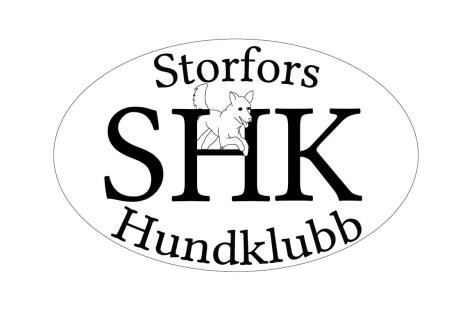 Justering av röstlängdVal av ordförande för mötetStyrelsens anmälan om protokollföring vid mötetVal av två justerare som tillsammans med mötesordförande ska justera protokollet. (De valda justerarna är dessutom rösträknare)Beslut om närvaro- och yttranderätt förutom av medlem och av personer enligt §7:3 iklubbens stadgar.Frågan om lokalklubbens medlemmar blivit stadgeenligt kalladeStyrelsens verksamhetsberättelse och årsbokslut med balans- och resultaträkning samt revisorernas berättelseFastställande av balans- och resultaträkning samt beslut om uppkommen vinst ellerförlustBeslut om ansvarsfrihet för styrelsenBeslut om styrelsens förslag till verksamhetsplan som godkänts av länsklubbsstyrelsenBeslut om styrelsens förslag till rambudget för kommande verksamhetsår samt beslut om medlemsavgift för lokalklubbens medlemmarBeslut om antalet ordinarie ledamöter och suppleanter i styrelsen samt val av ordförande, vice ordförande, ordinarie ledamöter och suppleanter enligt §8:2 samt beslut om suppleanternas tjänstgöringsordningVal av en revisor och en revisorsuppleant enligt §9Val av ledamöter i valberedningen samt utseende av sammankallande enligt §10Beslut om omedelbar justering av punkterna 12-14Övriga ärendenBeslut om att anta reviderade stadgar för lokal kennelklubb - SKKUtmärkelser klubbmästare i freestyle, heelwork to music, rallylydnad, och lydnad.Utmärkelser Årets Hund i följande kategorier agility, freestyle, heelwork to music, lydnad, rallylydnad, nose work, utställning, brukshund, viltspårhund och allround. Mötets avslutandeJustering enligt punkt 15 i dagordningen12-14 Årsmötet beslutar att följande antal ledamöter och suppleanter verkar i styrelsen för Storfors Hundklubb LKK samt att följande personer väljs för posterna:Till ordförande (1år) väljs:(fram till årsmötet 2020 innehas posten av Helén Bergman)Till ordinarie ledamot (2 år) väljs:(fram till årsmötet 2020 innehas posten av Mervi Fält)Till ordinarie ledamot (2 år) väljs:(fram till årsmötet 2020 innehas posten av Marina Ridde)Till första suppleant (1 år) väljs:(fram till årsmötet 2020 innehas posten av Johanna Kjettselberg)Till andre suppleant (1 år) väljs:(fram till årsmötet 2020 innehas posten av Johanna Nygaard)Ordinarie ledamot (2 år, omval 2021), Michael Backmann sitter kvar enligt tidigare val.Ordinarie ledamot (2 år, omval 2021), Johanna Rundblad sitter kvar enligt tidigare val.13: Val av en revisor och en revisorssuppleantÅrsmötet väljer följande person till revisor för 2019Årsmötet väljer följande person till revisorssuppleant för 201914: Val av ledamöter i valberedningen samt utseende av sammankallandeÅrsmötet väljer nedanstående personer till valberedning för 2019, sammankallande väljs för 1 år och ordinarie valberedning väljs för 2 år vardera.Till sammankallande valberedning (1 post) väljs:Till ordinarie valberedning (2 poster) väljs:………………………………	………………………………Justerare	Justerare